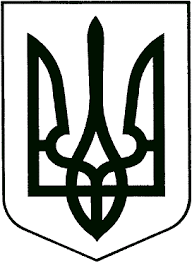 ВИКОНАВЧИЙ КОМІТЕТЗВЯГЕЛЬСЬКОЇ МІСЬКОЇ РАДИРІШЕННЯ09.05.2023			                                                                                  № 748 Про затвердження висновку органу опіки та піклування Керуючись підпунктом 4 пункту б частини першої статті 34, статтею 40 Закону України „Про місцеве самоврядування в Україні“, статтею 56 Цивільного  кодексу України, статтями 19, 164, 165, 166  Сімейного кодексу України, розглянувши доручення судді Новоград-Волинського міськрайонного суду Житомирської області Коцюби О.М. від 15.03.2023 року, враховуючи подання служби у справах дітей міської ради, витяг з протоколу засідання комісії з питань захисту прав дитини від 24.04.2023 №12, виконавчий комітет міської радиВИРІШИВ:   1. Затвердити висновок органу опіки та піклування про доцільність позбавлення батьківських прав (інформація з обмеженим доступом відповідно до статті 6 Закону України ,,Про доступ до публічної інформації“, статті 11 Закону України ,,Про інформацію“, статті 6 Закону України ,,Про захист персональних даних“) року народження, відносно малолітньої дитини  (інформація з обмеженим доступом відповідно до статті 6 Закону України ,,Про доступ до публічної інформації“, статті 11 Закону України ,,Про інформацію“, статті 6 Закону України ,,Про захист персональних даних“) року народження, та направити його до Новоград-Волинського міськрайонного суду Житомирської області (додається).   2. Контроль за виконанням рішення покласти на заступника міського голови Гудзь І.Л.Міський голова					     			 Микола БОРОВЕЦЬ